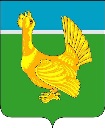 Администрация Верхнекетского районаПОСТАНОВЛЕНИЕО внесении изменений в положение о порядке назначения и выплаты социальной поддержки специалистам областного государственного бюджетного учреждение здравоохранения «Верхнекетская районная больница», утверждённое постановлением Администрации Верхнекетского района от 25.07.2014 № 884 В соответствии со статьёй 7 Федерального закона от 06 октября 2003 года №131-ФЗ «Об общих принципах организации местного самоуправления в Российской Федерации» постановляю:1. Внести в Положение о порядке назначения и выплаты социальной поддержки специалистам областного государственного бюджетного учреждения здравоохранения «Верхнекетская районная больница», утвержденное постановлением Администрации Верхнекетского района от 25.07.2014 № 884, изменения, изложив пункт 2 в следующей редакции:«2. Социальная поддержка предоставляется врачам-специалистам ОГБУЗ «Верхнекетская РБ», имеющим высшее профессиональное образование,  медицинским работникам, имеющим среднее профессиональное образование по специальности «Сестринское дело», «Лечебное дело» и «Акушерское дело», заключившим трудовой договор с ОГБУЗ «Верхнекетская РБ» впервые (далее – специалисты), при условии наличия у ОГБУЗ «Верхнекетская РБ» кадровой потребности в данных специалистах.».2. Настоящее постановление вступает в силу со дня его официального опубликования в сетевом издании «Официальный сайт Администрации Верхнекетского района».Глава Верхнекетского района                                                                 С.А. АльсевичЕ.А. БортниковаДело-2, УФ-1, «Верхнекетская РБ»-1, Досужева-1, Бортникова-102 апреля 2024 г.р.п. Белый ЯрВерхнекетского районаТомской области                № 270